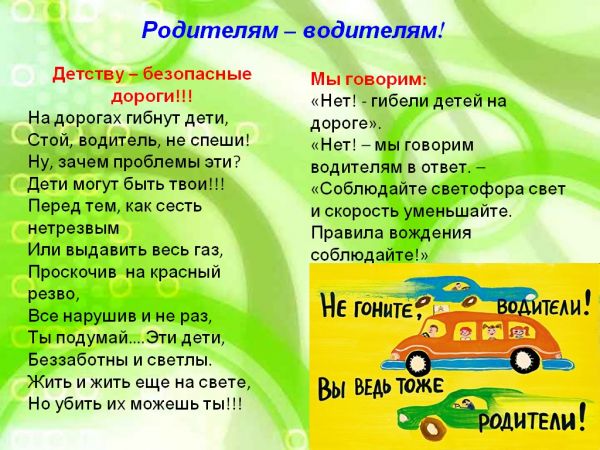 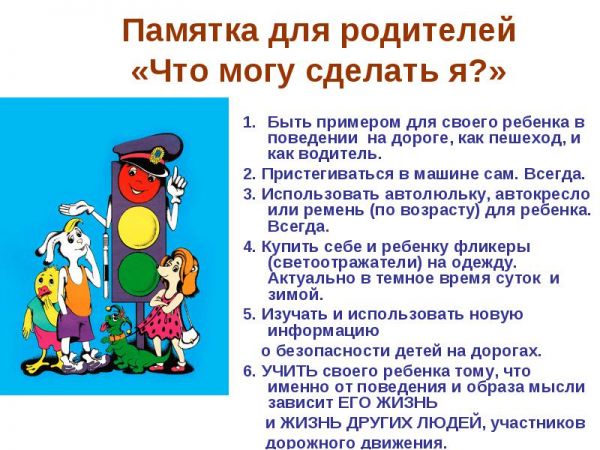 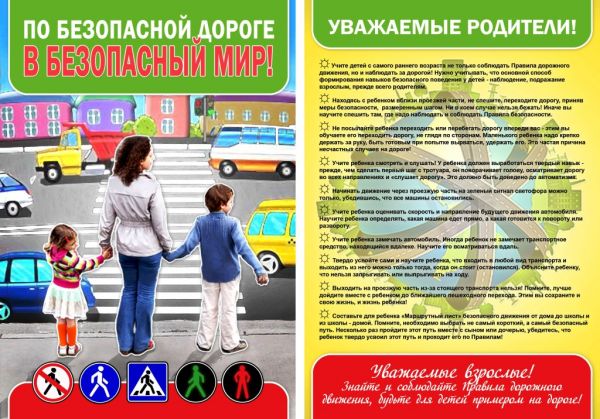 Памятка для родителей«Обучение детей наблюдательности на улице»Находясь на улице с дошкольником, крепко держите его за рукуУчите ребенка наблюдательности. Если у подъезда стоят транспортные средства или растут деревья, кусты, остановитесь, научите ребенка осматриваться по сторонам и определять, нет ли опасности приближающегося транспорта. Если у подъезда дома есть движение транспорта, обратите на это его внимание. Вместе с ним посмотрите, не приближается ли транспорт.При движении по тротуару держитесь подальше от проезжей части. Взрослый должен находиться со стороны проезжей части.Приучите ребенка, идя по тротуару, внимательно наблюдать за выездом автомобилей из арок дворов и поворотами транспорта на перекрестках.При переходе проезжей части дороги остановитесь и осмотритесь по сторонам. Показывайте ребенку следующие действия по осмотру дороги: поворот головы налево, направо, еще раз налево. Если нет движения транспорта, продолжайте переход, не останавливаясь, а если есть – остановитесь на линии и пропустите транспорт, держа ребенка за рукуУчите ребенка всматриваться в даль, пропускайте транспортНаблюдая за приближающимся транспортом, обращайте внимание ребенка на то, что за большими машинами (автобус, троллейбус) может быть опасность: едет легковой автомобиль или мотоцикл на большой скорости. Поэтому, лучше подождать, если не уверен, что нет скрытой опасности.Не выходите с ребенком на проезжую часть, из-за каких либо препятствий: стоящих автомобилей, кустов, закрывающих обзор проезжей частиПереходите проезжую часть не наискосок, а прямо, строго перпендикулярно. Ребенок должен понимать, что это делается для лучшего наблюдения за движением транспортаПереходите проезжую часть только на зеленый сигнал светофора. Объясняйте ребенку, что переходить дорогу на зеленый мигающий сигнал нельзя. Он горит всего три секунды, можно попасть в ДТППомните, что ребенок обучается движению по улице, прежде всего на Вашем примере, приобретая собственный опыт!Памятка для родителей«Причины детского дорожно-транспортного травматизма»Переход дороги в неположенном месте, перед близко идущим транспортомИгры на проезжей части и возле нееКатание на велосипеде, роликах, других самокатных средствах по проезжей части дорогиНевнимание к сигналам светофора. Переход проезжей части на красный или желтый сигнал светофораВыход на проезжую часть из-за стоящих машин, сооружений, зеленых насаждений или других препятствийНеправильный выбор места перехода дороги при высадке из маршрутного транспорта. Обход транспорта спереди или сзадиНезнание правил перехода перекресткаХождение по проезжей части при наличии тротуараБегство от опасности в потоке движущегося транспортаДвижение по загородной дороге по направлению движения транспортаСоблюдайте правила дорожного движения! Берегите своих детей!Памятка для родителей«Правила поведения на остановке маршрутного транспорта»Не ускоряйте шаг и не бегите вместе с ребенком на остановку нужного маршрутного транспорта. Объясните ребенку, что это опасно, лучше подождать следующий автобус (троллейбус)На остановке маршрутного транспорта держите ребенка крепко за руку. Нередки случаи, когда ребенок врывается и выбегает на проезжую часть.Переходите проезжую часть только на пешеходный переход. Не обходите маршрутный транспорт спереди или сзади. Если поблизости нет пешеходного перехода, дождитесь, когда транспорт отъедет подальше, и переходите дорогу в том месте, где она хорошо просматривается в обе стороныПри высадке из автобуса, троллейбуса, трамвая, такси выходите первыми. В противном случае ребенок может упасть или выбежать на проезжую часть дороги.Памятка для родителей«Правила перевозки детей в автомобиле»Всегда пристегивайте ремнями безопасности и объясняйте ребенку, зачем это нужно делать. Если это правило автоматически выполняется Вами, то оно будет способствовать формированию у ребенка привычки пристегиваться ремнем безопасности. Ремень безопасности для ребенка должен иметь адаптер по его росту (чтобы ремень не был на уровне шеи).Дети до 12 лет должны сидеть в специальном детском удерживающем устройстве (кресле) или занимать самые безопасные места в автомобиле: середину и правую часть заднего сиденья.​ Учите ребенка правильному выходу из автомобиля через правую дверь, которая находится со стороны тротуара.